Property ReceiptProperty ReceiptDate of Payment: Date of Payment: Property ReceiptProperty ReceiptReceipt Number: Receipt Number: Amount Paid:Payment Method:Property Address: Property Address: Property Address: Property Address: Tenant's Name: Tenant's Name: Tenant's Name: Tenant's Name: Landlord's Name: Landlord's Name: Landlord's Name: Landlord's Name: Signature of the Landlord: Signature of the Landlord: Signature of the Landlord: Signature of the Landlord: Property ReceiptProperty ReceiptDate of Payment: Date of Payment: Property ReceiptProperty ReceiptReceipt Number: Receipt Number: Amount Paid:Payment Method:Property Address: Property Address: Property Address: Property Address: Tenant's Name: Tenant's Name: Tenant's Name: Tenant's Name: Landlord's Name: Landlord's Name: Landlord's Name: Landlord's Name: Signature of the Landlord: Signature of the Landlord: Signature of the Landlord: Signature of the Landlord: Thank you for your business!Thank you for your business!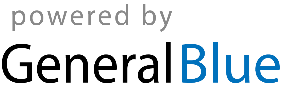 